Evrakın elektronik imzalı suretine https://e-belge.cankaya.edu.tr adresinden 76a77f9f-35ef-4220-8b79-695a953c6a55 kodu ile erişebilirsiniz. Bu belge 5070 sayılı Elektronik İmza Kanunu’na uygun olarak Güvenli Elektronik İmza ile imzalanmıştır.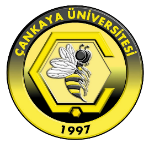 